Anlage zum Antrag auf Anerkennung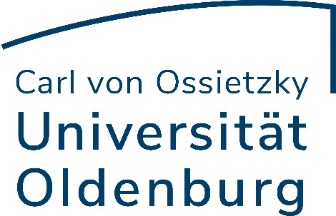 (Zwei-Fächer-Bachelor Ökonomische Bildung)Hinweis: Das Formular orientiert sich an der jeweils aktuellen Prüfungsordnung. Bei abweichenden Anträgen ggf. Blankoformular nutzen.Hinweise zur Antragstellung:"Antrag auf Anerkennung von Prüfungsleistungen" und Anlage für das beantragte Fach bzw. den Professionalisierungsbereich mit den Nachweisen (Notenbescheinigung, Zeugnis, etc.) zu einer Gesamtdatei im PDF-Format zusammenfügen und per Mail an die o.g. Adresse senden.Weitere Ausführungen zur Antragstellung: https://uol.de/anerkennung Vorgelegte LeistungAnzuerkennendes ModulKPNoteBemerkungenMitgebrachte Prüfungsleistung, die an der UOL anerkannt werden soll. Modul- bzw. Veranstaltungstitel laut beigefügtem NachweisModul an der UOL, für das die vorgelegte Leistung anerkannt werden soll. (Modulkürzel und Modulname angeben)desModulsan der UOLwird vom Prüfungs-amt ermitteltwird vom Prüfungsamt ausgefülltBasiscurriculum im Umfang von 30 KPBasiscurriculum im Umfang von 30 KPBasiscurriculum im Umfang von 30 KPBasiscurriculum im Umfang von 30 KPBasiscurriculum im Umfang von 30 KPökb019: Grundmodul Ökonomische Bildung6ökb021: Privater Haushalt und Unternehmen6ökb031: Staat und Internationale Wirtschaftsbeziehungen6ökb051: Neuere Ansätze und Anwendungsfelder der Ökonomik6ökb060: Anwendungsfelder ökonomischer Bildung: Fachliche und fachdidaktische Grundlagen6Aufbaucurriculum im Umfang von 30 KPAufbaucurriculum im Umfang von 30 KPAufbaucurriculum im Umfang von 30 KPAufbaucurriculum im Umfang von 30 KPAufbaucurriculum im Umfang von 30 KPökb211: Konsum und Markt6ökb221: Leistungsprozess und Marketing6ökb231: Controlling, Investition und Finanzierung6ökb241: Gesamtwirtschaftliche Fragestellungen6ökb251: Internationale Wirtschafts-beziehungen und Europäische Union6ökb261: Fachwissenschaftliche Werkstatt6ökb271: Fachdidaktik der ökonomischen Bildung6ökb281: Fachdidaktische Werkstatt6ökb291: Personalmanagement und Tarifpolitik6ökb301: Beruf und Arbeitsmarkt6ökb312: Außerschulische Anwendungsfelder der ökonomischen Bildung6BachelorarbeitBachelorarbeitBachelorarbeitBachelorarbeitBachelorarbeitBachelorarbeitsmodul15